                                  3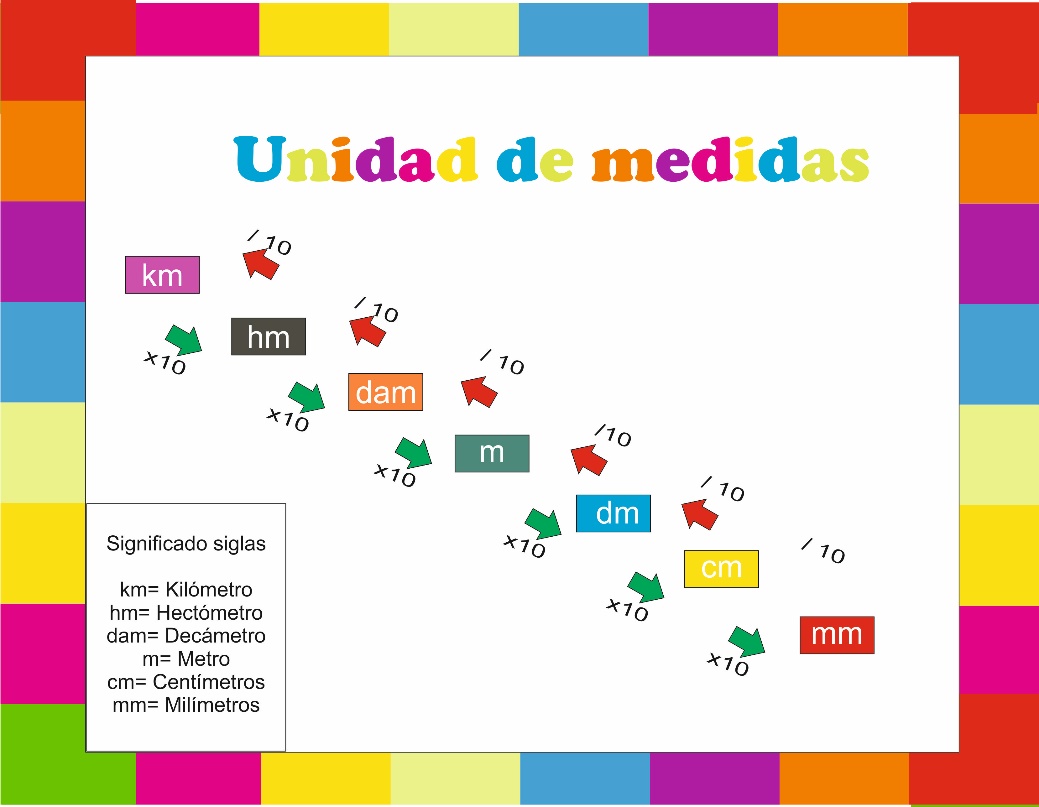 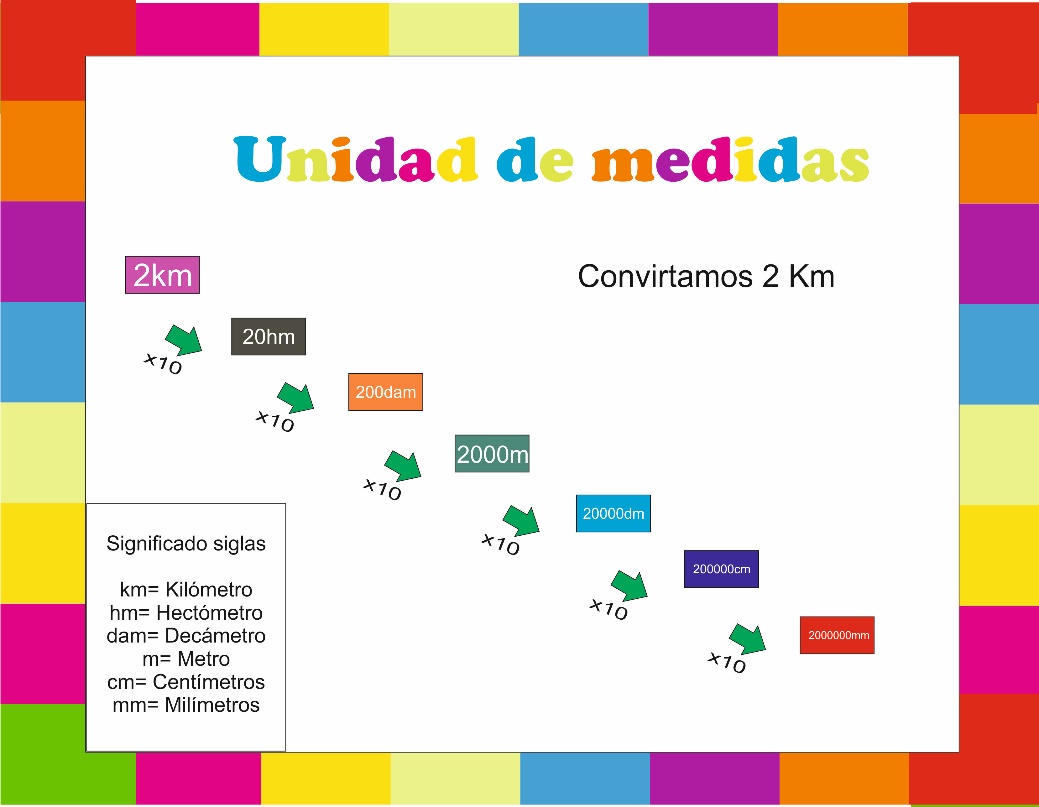 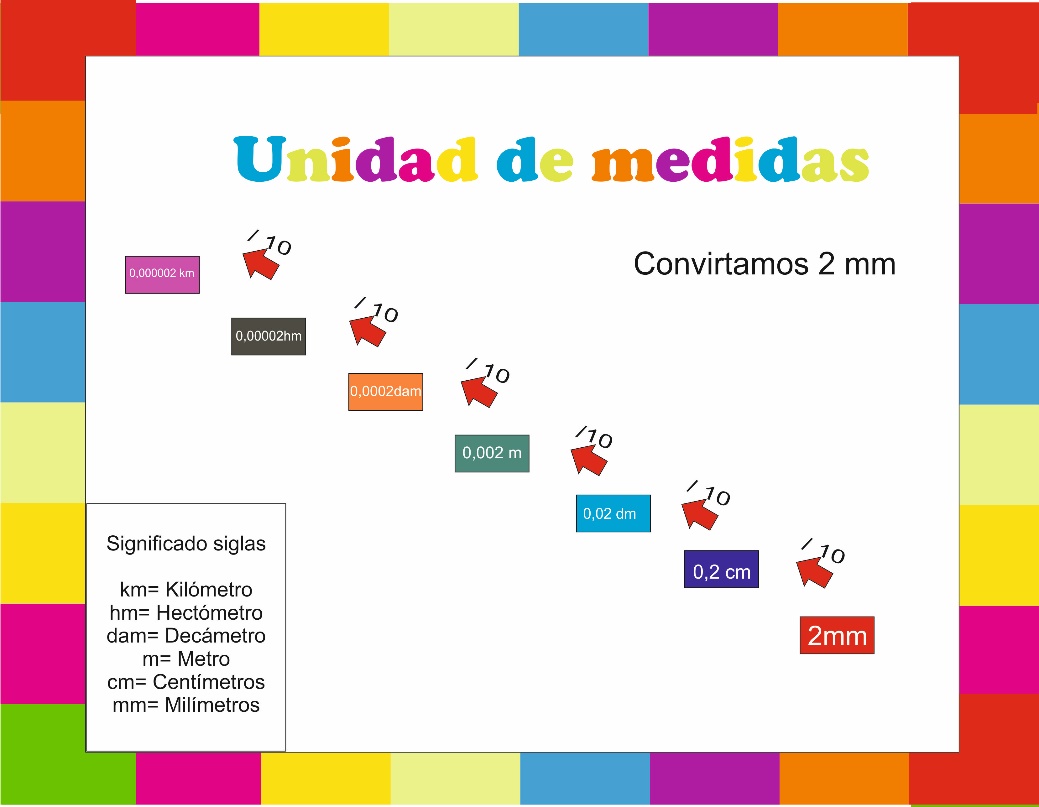 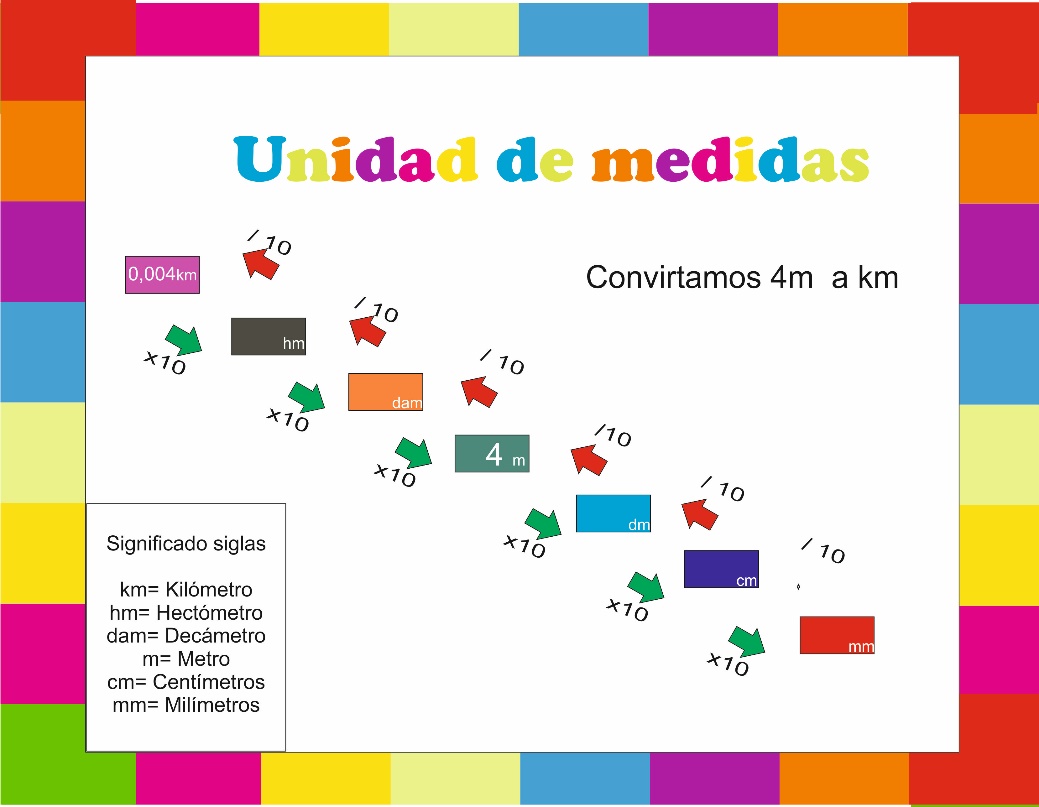 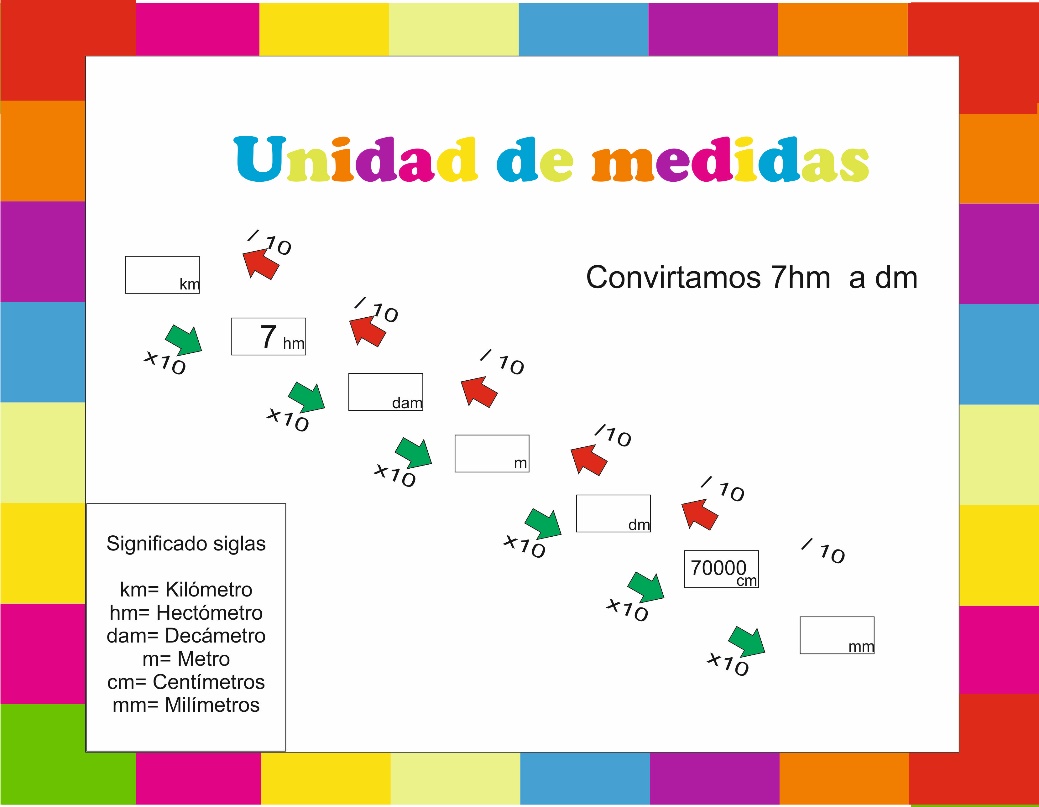 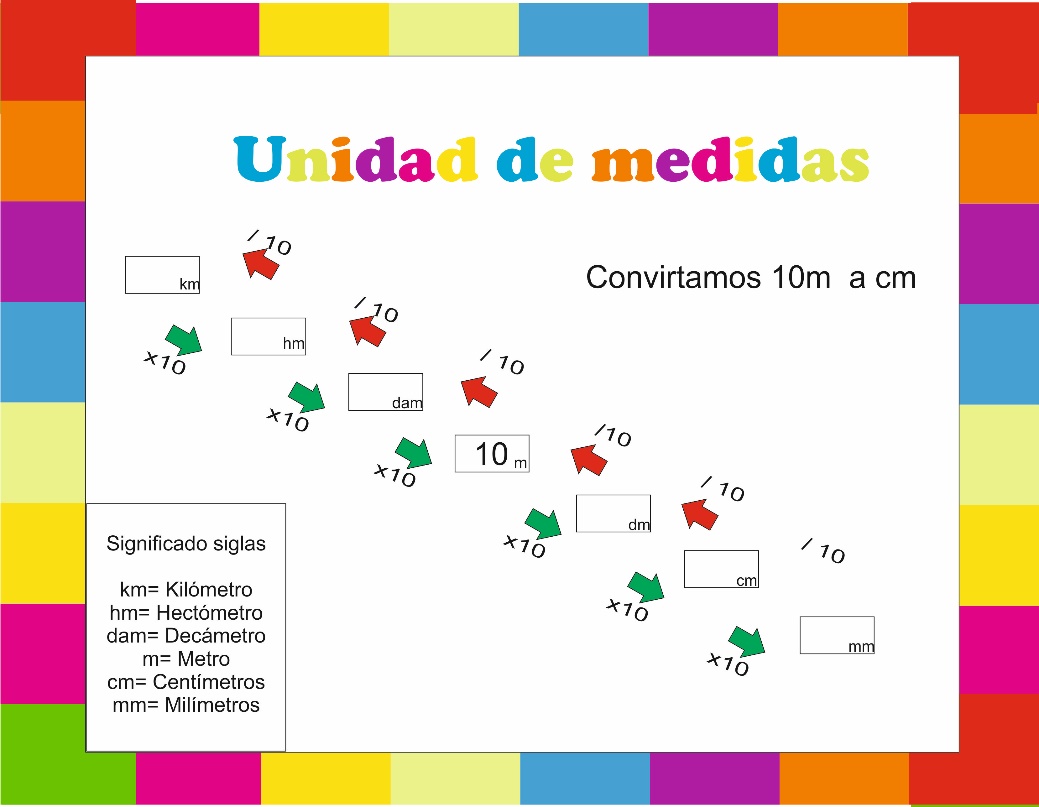 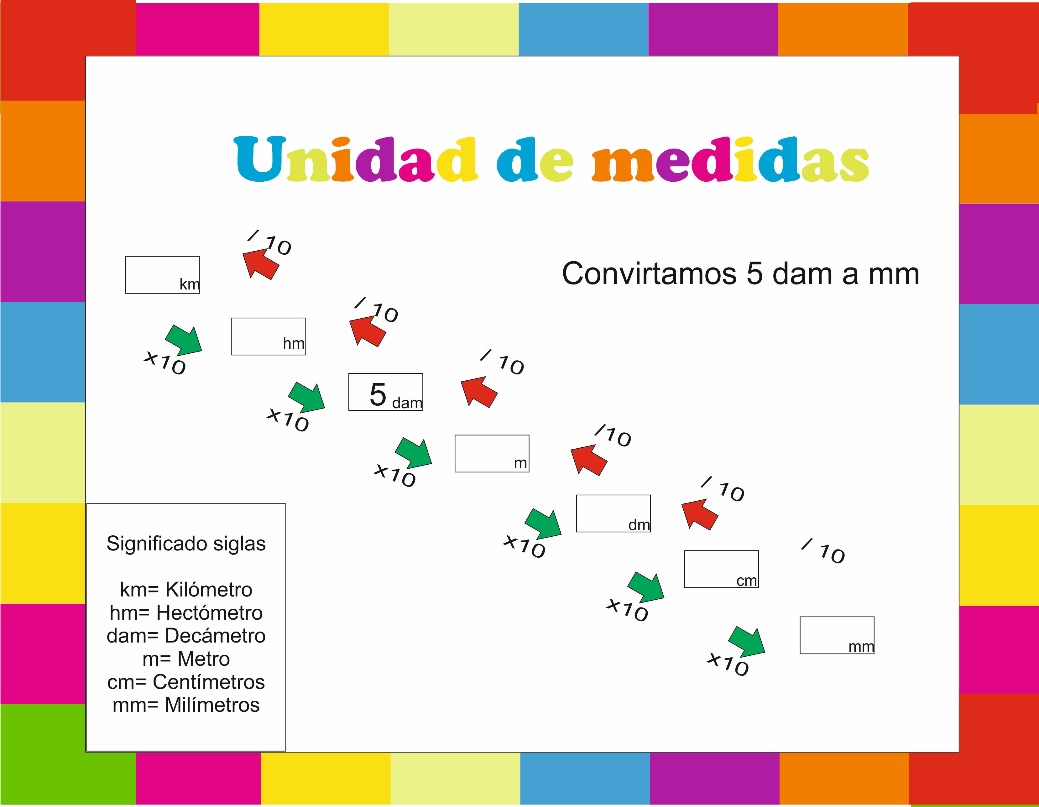 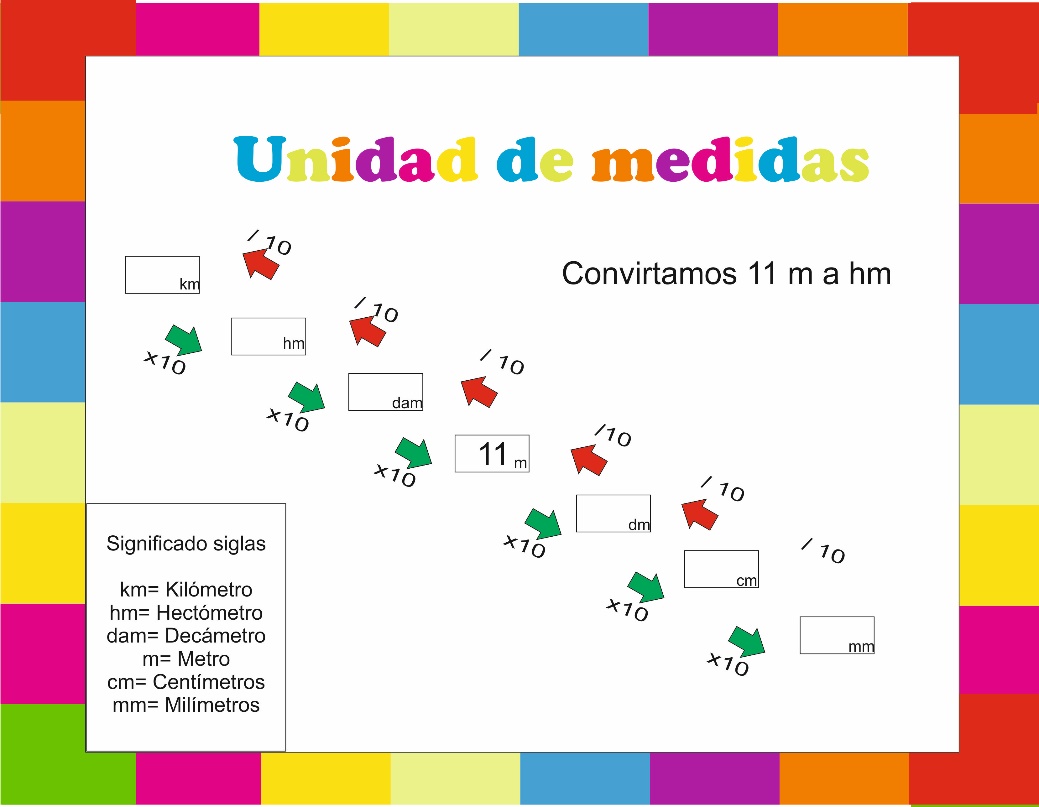 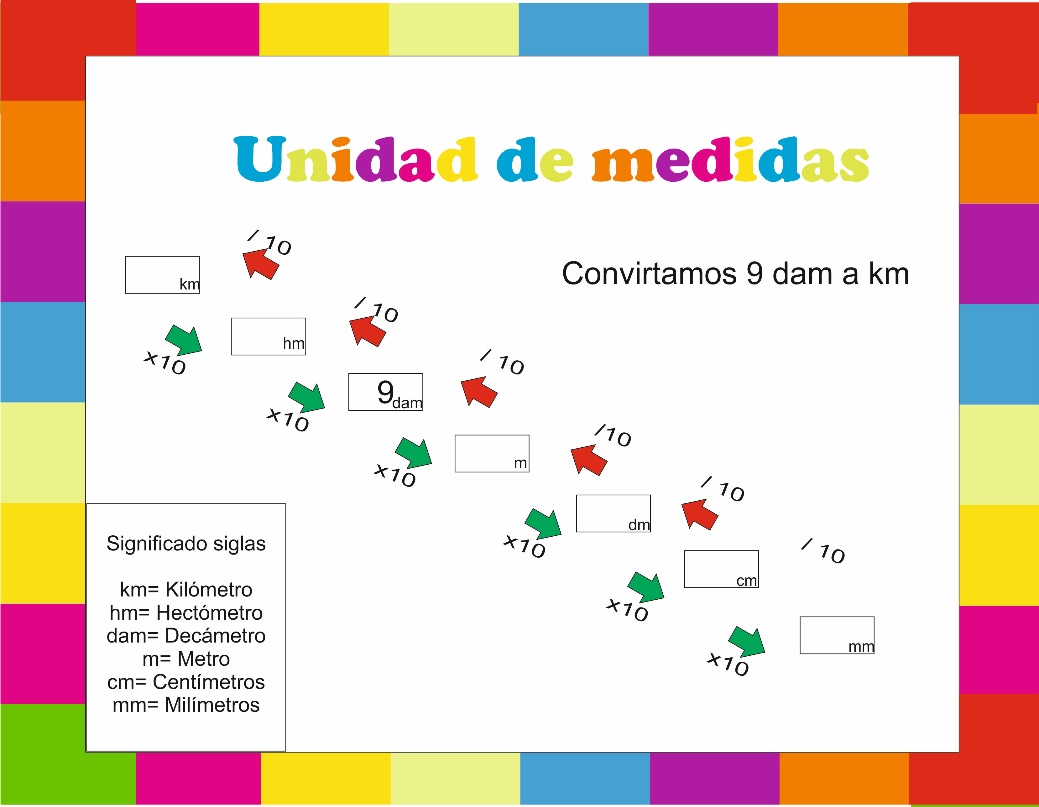 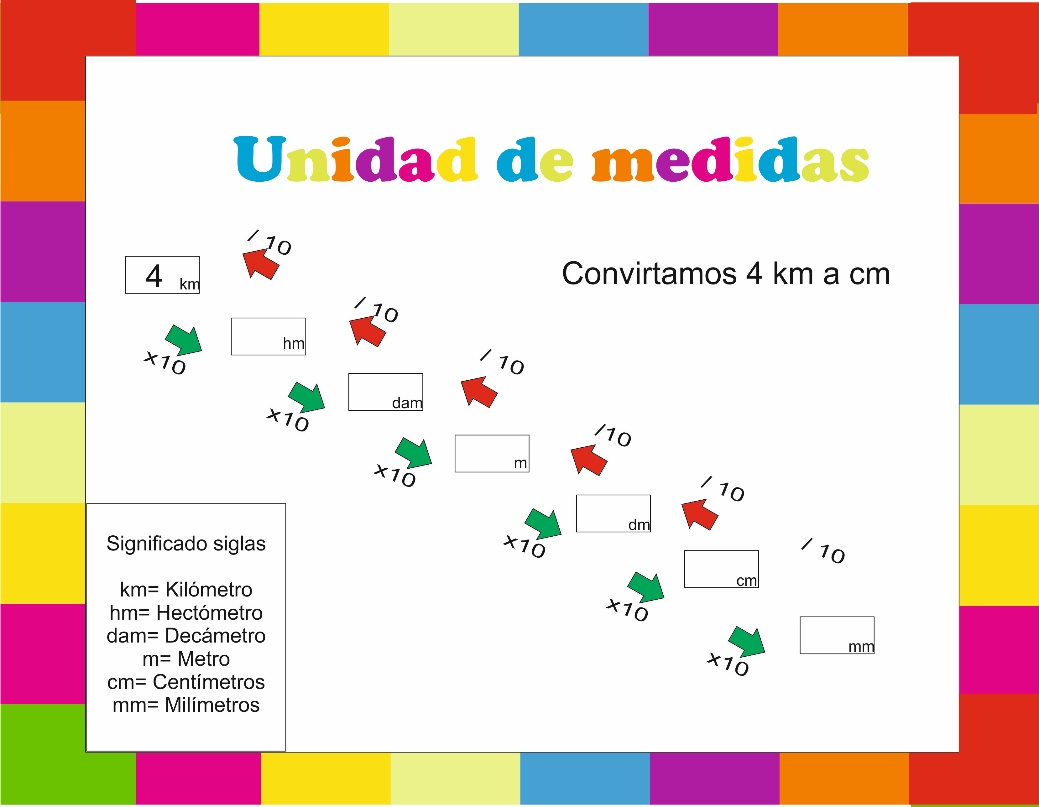 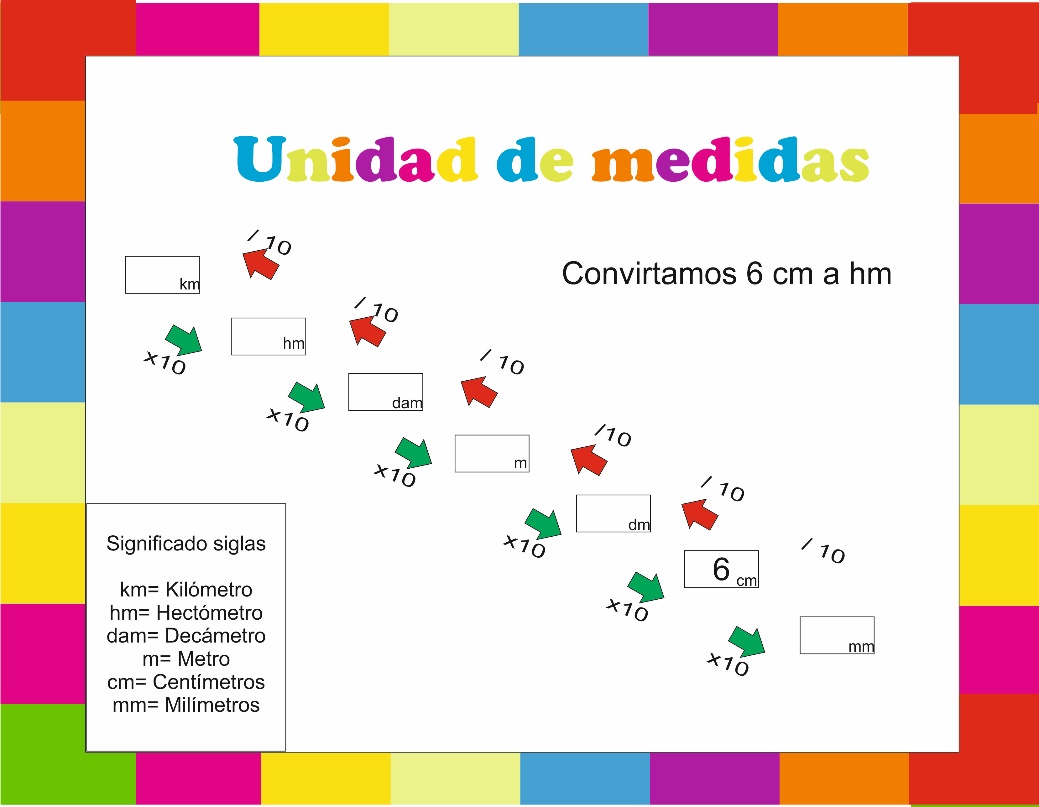 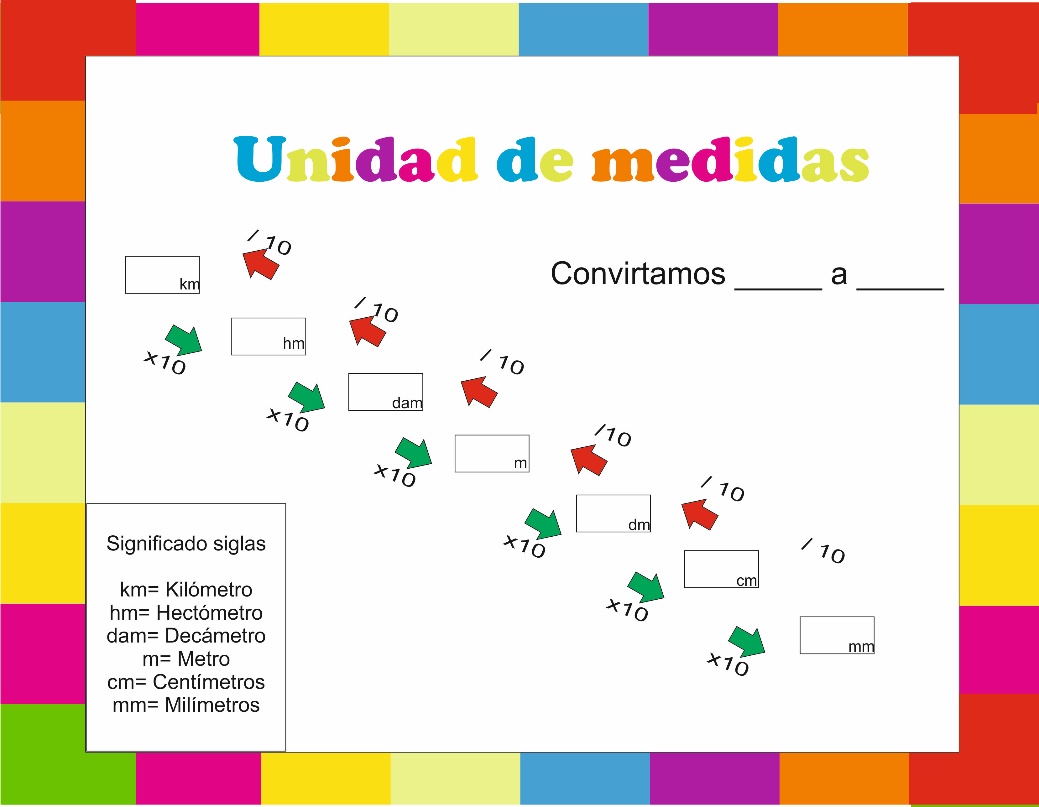 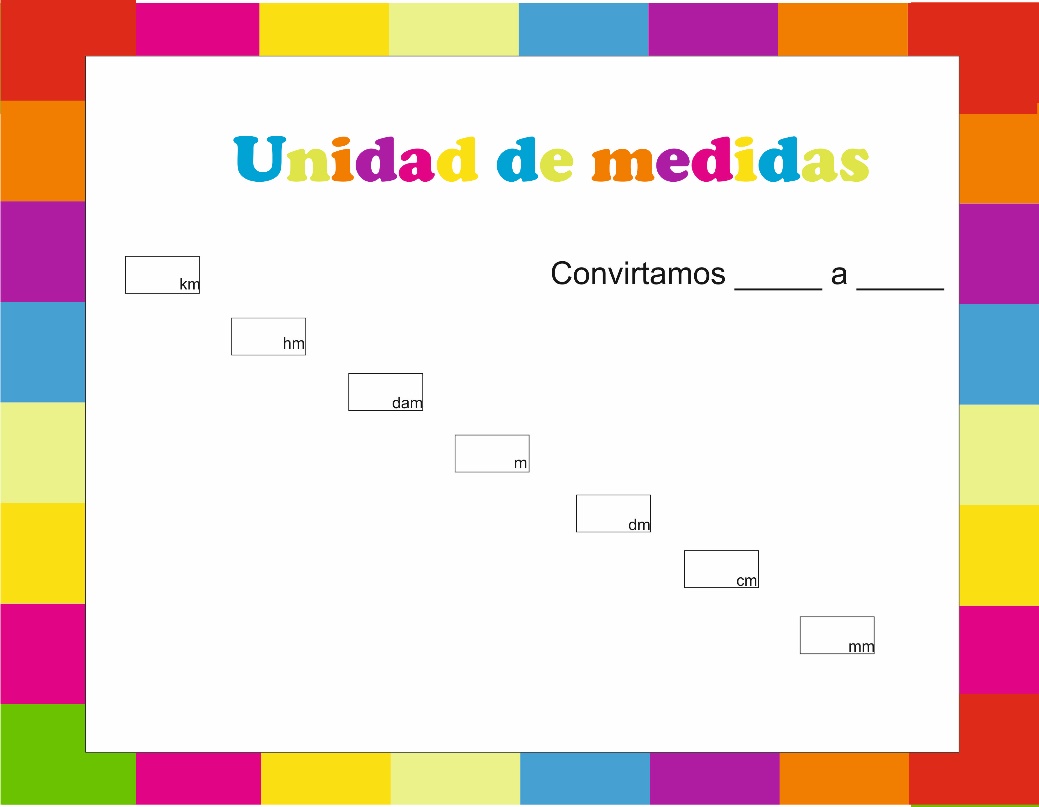 